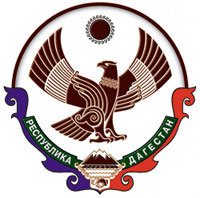 РЕСПУБЛИКА ДАГЕСТАН.АДМИНИСТРАЦИЯ ГОРОДСКОГО  ОКРУГА«ГОРОД  КАСПИЙСК»368300,   г. Каспийск, ул. Орджоникидзе 12, тел.: 8(246)5-14-11, факс: 8(246)5-10-00 сайт: www.kaspiysk.org, e-mail: kasp.info@yandex.ruПОСТАНОВЛЕНИЕ № 204                                                                                          « 25 » ______03______  2020 г.«Об утверждении Положения обоплате труда работников МБУ «Каспий-медиа»             В соответствии с Законом Российской Федерации «О средствах массовой информации» от 27.12.1991 года № 2124-1, последующими дополнениями и изменениями, Уставом городского округа «г. Каспийск», Администрация городского округа «г. Каспийск»  ПОСТАНОВЛЯЕТ:Утвердить прилагаемое Положение об оплате труда работников МБУ «Каспий-медиа». Настоящее Постановление вступает в силу со дня его официального опубликования.Глава городского округа«город  Каспийск»	                                                                  М.С. АбдулаевИсп. Директор МБУ «Каспий-медиа»А.К. Кадырова Согласовано:Зам. Главы Администрации "г. Каспийск"Л.П. ЛевицкаяНач. финансового управления Х.Х. АбдулаеваНач. юридического отделаР. А. МагомедовРуководитель аппаратаЛ. А. Гасанбекова